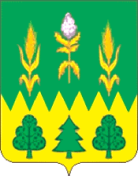 РОССИЙСКАЯ ФЕДЕРАЦИЯОРЛОВСКАЯ ОБЛАСТЬАДМИНИСТРАЦИЯ ДМИТРОВСКОГО РАЙОНАПОСТАНОВЛЕНИЕ________________	№ _____          г. ДмитровскО продаже муниципального имущества, находящегося в муниципальной собственности Дмитровского района Орловской области, посредством публичного предложенияРуководствуясь статьями 15, 23 Федерального закона от 21.12.2001 года №178-ФЗ «О приватизации государственного и муниципального имущества», Положением об организации и проведении продажи государственного или муниципального имущества в электронной форме, утвержденным постановлением Правительства Российской Федерации от 27 августа 2012 года № 860, Решением Дмитровского районного Совета народных депутатов от 27.03.2024 года №5-РС/37 «О внесении изменений и дополнений в решение Дмитровского районного Совета народных депутатов от 25.01.2024 г. № 5-РС/35 «О прогнозном плане приватизации муниципального имущества Дмитровского района на 2024 год», Положением об отдельных правоотношениях, связанных с приватизацией муниципального имущества муниципального образования Дмитровский район Орловской области, утвержденным решением Дмитровского районного Совета народных депутатов от 23.08.2021 года №10-РС/65, учитывая протокол заседания аукционной комиссии по продаже муниципального имущества от 01.04.2024 г. № 1 рассмотрения заявок и признания аукциона несостоявшимся (номер извещения SBR012-2402190125 на http://utp.sberbank-ast.ru), в связи с признанием аукциона по продаже муниципального имущества несостоявшимися, Администрация Дмитровского района постановляет:1. Осуществить продажу муниципального имущества Казны Дмитровского района Орловской области посредством публичного предложения в электронной форме:Лот 1 -  Здание, назначение: нежилое, 1-этажный, общей площадью 1033 кв.м., адрес (местонахождение) объекта: Орловская область, Дмитровский район, с/п Друженское, с.Волконск, д.43, кадастровый номер 57:07:0410101:55; - здание котельной, назначение: нежилое здание, общая площадь 42,8 кв.м., адрес (местонахождение) объекта: Орловская область, Дмитровский район, с/п Друженское, с.Волконск, д.43, кадастровый номер 57:07:0410101:104; с земельным участком под вышеуказанными объектами, категория земель: земли населенных пунктов, разрешенное использование: для размещения объектов дошкольного, начального, общего и среднего (полного) общего образования, общая площадь 14670 кв.м., адрес (местонахождение) объекта: Орловская область, Дмитровский район, Друженское с/п, с.Волконск, кадастровый номер 57:07:0410101:46.Лот 2 - здание, назначение: нежилое здание, площадью 1062,7кв.м., количество этажей: 2, в том числе подземных 0, адрес (местоположение) объекта: Орловская область, район Дмитровский, с.Балдыж, кадастровый номер 57:07:0840101:144; - здание котельной, назначение: нежилое, 1-этажный (подземных этажей – 0), общая площадь 105кв.м., адрес (местонахождение) объекта: Орловская область, р-н Дмитровский, с/п Горбуновское, с.Балдыж, д.3а, кадастровый номер 57:07:0840101:141; - подвал, назначение: нежилое, 1-этажный (подземных этажей – 1), общая площадь 12,7кв.м., адрес объекта: Российская Федерация, Орловская область, р-н Дмитровский, с.Балдыж, кадастровый номер 57:07:0840101:107; - туалет, назначение: нежилое, 1-этажный (подземных этажей – 0), общая площадь 30,3кв.м., адрес объекта: Орловская область, р-н Дмитровский, с.Балдыж, кадастровый номер 57:07:0840101:176, с земельным участком под вышеуказанными объектами недвижимости, категория земель: земли населенных пунктов, разрешенное использование: для размещения и обслуживания нежилого здания, площадью 9220 кв.м., адрес (местонахождение) объекта: Российская Федерация, Орловская область, р-н Дмитровский, с/п Горбуновское, с.Балдыж, кадастровый номер 57:07:0840101:200. 2. Утвердить следующие условия приватизации муниципального имущества, указанного в пункте 1 настоящего постановления:1)способ приватизации - продажа посредством публичного предложения в электронной форме;2) форма подачи предложений о цене - открытая;3) цена первоначального предложения:Лот 1 – начальная цена продажи имущества в размере: 1 270 000,00 (один миллион двести семьдесят тысяч) рублей 00 копеек (с учетом НДС 20%), 1 190 000,00 (один миллион сто девяносто тысяч) рублей 00 копеек (без учета НДС 20%), в том числе: здание площадью 1033кв.м. –417 600 (четыреста семнадцать тысяч шестьсот) рублей 00 копеек (с учетом НДС 20%), 348 000,00 (триста сорок восемь тысяч) рублей 00 копеек (без учета НДС 20%); котельная площадью 42,8кв.м.  – 62 400,00 (шестьдесят две тысячи четыреста) рублей 00 копеек (с учетом НДС 20%) рублей, 52 000,00 (пятьдесят две тысячи) рублей 00 копеек без учета НДС (без учета НДС 20%); земельный участок – 790 000 (семьсот девяносто тысяч) рублей, НДС не облагается.Начальная цена продажи определена на основании отчета № 004/2024 об оценке рыночной стоимости объектов, выполненного частнопрактикующим оценщиком Медведевым С.Л., от 12.01.2024 г.Лот 2 -  начальная цена продажи имущества в размере: 894 800,00 (восемьсот девяносто четыре тысячи восемьсот) рублей 00 копеек (с учетом НДС 20%), 839 000,00 (восемьсот тридцать девять тысяч) рублей 00 копеек (без учета НДС 20%), в том числе: здание площадью 1062,7 кв.м.  – 252 000,00 (двести пятьдесят две тысячи) рублей 00 копеек (с учетом НДС 20%) рублей, 210 000,00 (двести десять тысяч) рублей 00 копеек (без учета НДС 20%); здание площадью 105 кв.м. – 51 600,00 (пятьдесят одна тысяча шестьсот) рублей 00 копеек (с учетом НДС 20%), 43 000,00 (сорок три тысячи) рублей 00 копеек (без учета НДС 20%); подвал площадью 12,7 кв.м.  – 10 800,00 (десять тысяч восемьсот) рублей 00 копеек (с учетом НДС 20%) рублей, 9 000,00 (девять тысяч) рублей 00 копеек (без учета НДС 20%); туалет площадью 30,3 кв.м.  – 20 400,00 (двадцать тысяч четыреста) рублей 00 копеек (с учетом НДС 20%) рублей, 17 000,00 (семнадцать тысяч) рублей 00 копеек (без учета НДС 20%); земельный участок – 560 000 руб. 00 коп. (пятьсот шестьдесят тысяч рублей 00 коп.) рублей , НДС не облагается.Начальная цена продажи определена на основании отчета № 002/2024 об оценке рыночной стоимости объектов, выполненного частнопрактикующим оценщиком Медведевым С.Л., от 12.01.2024 г.4) величина снижения цены первоначального предложения («шаг понижения») -10 % цены первоначального предложения:Лот 1–127 000, 00 рублей;Лот 2 – 89 480,00 рублей.5) величина повышения цены («шаг аукциона») (20% «шага понижения»):Лот 1–25 400,00 рублей;Лот 2 – 17 896,00 рублей.6) размер задатка (с НДС);Лот 1–127 000,00 рублей;Лот 2 – 89 480,00 рублей.7) минимальная цена предложения (цена отсечения):Лот 1 – 635 000,00 (шестьсот тридцать пять тысяч) рублей 00 копеек (с учетом НДС 20%), 595 000,00 (пятьсот девяносто пять тысяч) рублей 00 копеек (без учета НДС 20%), в том числе: здание площадью 1033 кв.м. – 208 800,00 (двести восемь тысяч восемьсот) рублей 00 копеек (с учетом НДС 20%), 174 000,00 (сто семьдесят четыре тысячи) рублей 00 копеек (без учета НДС 20%); котельная площадью 42,8 кв.м. – 31 200,00 (тридцать одна тысяча двести) рублей 00 копеек (с учетом НДС 20%) рублей, 26 000,00 (двадцать шесть тысяч) рублей 00 копеек (без учета НДС 20%); земельный участок – 395 000 (триста девяносто пять тысяч) рублей, НДС не облагается.Лот 2 -  447 400,00 (четыреста сорок семь тысяч четыреста) рублей 00 копеек (с учетом НДС 20%), 419 500,00 (четыреста девятнадцать тысяч пятьсот) рублей 00 копеек (без учета НДС 20%), в том числе: здание площадью 1062,7 кв.м.  – 126 000,00 (сто двадцать шесть тысяч) рублей 00 копеек (с учетом НДС 20%) рублей, 105 000,00 (сто пять тысяч) рублей 00 копеек (без учета НДС 20%); здание площадью 105 кв.м. – 25 800,00 (двадцать пять тысяч восемьсот) рублей 00 копеек (с учетом НДС 20%), 21 500,00 (двадцать одна тысяча пятьсот) рублей 00 копеек (без учета НДС 20%); подвал площадью 12,7 кв.м.  – 5 400,00 (пять тысяч четыреста) рублей 00 копеек (с учетом НДС 20%) рублей, 4 500,00 (четыре тысячи пятьсот) рублей 00 копеек (без учета НДС 20%); туалет площадью 30,3 кв.м.  – 10 200,00 (десять тысяч двести) рублей 00 копеек (с учетом НДС 20%) рублей, 8 500,00 (восемь тысяч пятьсот) рублей 00 копеек (без учета НДС 20%); земельный участок – 280 000 руб. 00 коп. (двести восемьдесят тысяч рублей 00 коп.), НДС не облагается.8) порядок оплаты - единовременно.3. Отделу по управлению муниципальным имуществом Дмитровского района (Абрамова В.И.) осуществить необходимые действия по исполнению настоящего постановления.4. Настоящее постановление вступает в силу со дня его подписания, подлежит размещению на официальном сайте администрации Дмитровского района, на официальном сайте Российской Федерации для размещения информации о проведении торгов www.torgi.gov.ru в информационно-телекоммуникационной сети «Интернет».Глава Дмитровского района                                                                  С.А. Козин